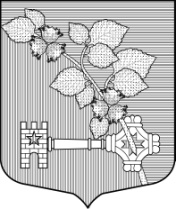  АДМИНИСТРАЦИЯВИЛЛОЗСКОГО ГОРОДСКОГО ПОСЕЛЕНИЯЛОМОНОСОВСКОГО РАЙОНА ПОСТАНОВЛЕНИЕ № 176от « _10_ » апреля  2023 г.                                                                                         гп. Виллози«О присвоении идентификационных номеров автомобильным дорогам общего пользования местного значения, находящимся в границахМО Виллозское городское поселение Ломоносовского муниципального района Ленинградской области»В соответствии с Федеральным законом от 06.10.2003 № 131-ФЗ «Об общих принципах организации местного самоуправления в Российской Федерации», Федеральным законом от 08.11.2007 № 257-ФЗ «Об автомобильных дорогах и о дорожной деятельности в Российской Федерации и внесении изменений в отдельные законодательные акты Российской Федерации», Приказом Министерства транспорта РФ от 07.02.2007 № 16 «Об утверждении правил присвоения автомобильным дорогам идентификационных номеров», Решением Совета депутатов Виллозского городского  поселения Ломоносовского муниципального района Ленинградской области  от 16.02.2023 № 6 «Об утверждении перечня автомобильных дорог общего пользования местного значения на территории муниципального образования Виллозское городское поселение Ломоносовского муниципального района Ленинградской области, Уставом муниципального образования Виллозское городское поселение Ломоносовского муниципального района Ленинградской области, администрация Виллозского городского поселения Ломоносовского района ПОСТАНОВЛЯЕТ:1. Присвоить идентификационные номера автомобильным дорогам общего пользования местного значения муниципального образования Виллозское городское поселение Ломоносовского муниципального района  Ленинградской области (Приложение). 2. Настоящее постановление вступает в силу с момента его подписания.3. Настоящее постановление разместить (обнародовать) на официальном сайте в сети  интернет муниципального образования Виллозское городское поселение по электронному адресу: www.villozi-adm.ru. 4. Контроль за исполнением настоящего постановления оставляю за собой. Глава  администрации  Виллозского городского поселения                                                                       С. В. АндрееваПриложение к постановлению администрации МО Виллозское городское поселение                                                                                                                           от     10. 04.2023 г.  № 176Идентификационные номера автомобильных дорог общего пользования местного значения на территории муниципального образования Виллозское городское поселение№ п/пНаименование дорогиИдентификационный номер123д. Аропаккузид. Аропаккузид. Аропаккузид. Аропаккузи41-230-559 ОП МП 001участок по западной границе д. Аропаккузи41-230-559 ОП МП 042от д.22а до д.2141-230-559 ОП МП 061д. Вариксоловод. Вариксоловод. Вариксоловод. Вариксолово41-230-559 ОП МП 002д. Вариксолово41-230-559 ОП МП 020гп. Виллозигп. Виллозигп. Виллозиучасток от д. № 24а до д. № 26г41-230-559 ОП МП 049участок от д. № 14 до д. № 25а41-230-559 ОП МП 050от ДК до д. № 241-230-559 ОП МП 003д. Кавелахтад. Кавелахтад. Кавелахта д. Кавелахта41-230-559 ОП МП 004участок 3 (проезд между д.41 и 45)41-230-559 ОП МП 046участок 4 (проезд между д.25 и 27)41-230-559 ОП МП 051участок 2 (проезд между д.59 и 61)41-230-559 ОП МП 053участок 1 (проезд между д.58а и 60)41-230-559 ОП МП 054д. Карвалад. Карвалад. Карвала д. Карвала41-230-559 ОП МП 005участок от д. 25 до  д. 32в41-230-559 ОП МП 030участок квартал № 241-230-559 ОП МП 031участок от границы д. Перекюля до д. 8в41-230-559 ОП МП 043д. Малое Карлинод. Малое Карлинод. Малое КарлиноПушкинское шоссе, квартал 1341-230-559 ОП МП 006массив ИЖС,  от жилого дома № 21 до № 3141-230-559 ОП МП 017массив ИЖС,  от жилого дома № 82 до № 95,  с проездом  между жилыми домами  № 88-№ 8941-230-559 ОП МП 018проезд к дворовой территории многоквартирного дома № 16б41-230-559 ОП МП 019участок от многоквартирного дома № 18 к. 1 до № 82 массива ИЖС41-230-559 ОП МП 029участок от д. № 4а до д. № 20 а41-230-559 ОП МП 038участок от д. № 82 до д. № 15041-230-559 ОП МП 039участок от д. № 150 до д. № 2 (пожарное депо)41-230-559 ОП МП 041частный сектор за МКД №  20-2141-230-559 ОП МП 007д. Муриловод. Муриловод. Мурилово д. Мурилово41-230-559 ОП МП 008квартал № 341-230-559 ОП МП 033д. Мюреляд. Мюреляд. Мюреля д. Мюреля41-230-559 ОП МП 009участок от д. № 14 до д. № 1741-230-559 ОП МП 044д. Перекюляд. Перекюляд. Перекюля д. Перекюля41-230-559 ОП МП 010Переулок Тихий41-230-559 ОП МП 011участок от д. 1б до  д. 3941-230-559 ОП МП 032между д. 17 и д. 1941-230-559 ОП МП 035участок от д. 16 до д. 3041-230-559 ОП МП 037участок между д. 4б и участком 4в41-230-559 ОП МП 047участок вдоль д. 21 а41-230-559 ОП МП 048д. Пикколовод. Пикколовод. Пикколово д. Пикколово41-230-559 ОП МП 012ул. 63 Гвардейской дивизии41-230-559 ОП МП 013участок ул. 63 Гвардейской дивизии от памятника до д. № 1441-230-559 ОП МП 040участок проезд от дороги до д. 33А41-230-559 ОП МП 052ул. Типанова41-230-559 ОП МП 055д. Рассколовод. Рассколовод. Рассколово д. Рассколово41-230-559 ОП МП 014участок от д. 42 до д. 43 и д. 6341-230-559 ОП МП 034участок от дома № 133 до д. № 14441-230-559 ОП МП 045д. Рассколово (включая улицы: Мира, Зеленая,  Добрая,  Весенняя)41-230-559 ОП МП 056д. Ретселяд. Ретселяд. Ретселяд. Ретселя 41-230-559 ОП МП 015участок в квартале 241-230-559 ОП МП 036д.Саксоловод.Саксоловод.Саксолово д.Саксолово, улица Центральная41-230-559 ОП МП 016улица Луговая41-230-559 ОП МП 021улица Восточная41-230-559 ОП МП 022улица Светлая41-230-559 ОП МП 023Автомобильная дорога от улицы Восточной (д.9) до ул. Светлой (д.14)41-230-559 ОП МП 024Переулок Солнечный41-230-559 ОП МП 025Переулок Радужный41-230-559 ОП МП 026Переулок Малый41-230-559 ОП МП 027Переулок Тупиковый41-230-559 ОП МП 028проезд между пер. Малый и пер. Радужный до ул. Восточная и ул. Светлая41-230-559 ОП МП 059проезд от ул. Луговой до ул. Центральной41-230-559 ОП МП 058проезд между пер. Радужный и пер. Солнечный41-230-559 ОП МП 057проезд от ул.Светлая параллельно пер.Солнечный41-230-559 ОП МП 060